SUGARWOOD HOMEOWNERS ASSOCIATION 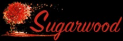 Board of Directors Meeting Minutes February 7, 2022 at 6:30 PM Venue: Zoom.  Directors:  • Brad Rector btrector@outlook.com• David Smith davidsmith3@outlook.com • Jessica Clark jessicamclark33@gmail.com• John Carter jcarter8464@gmail.com • Michelle Bell mlb483@gmail.com  • Shane Pohlmann dying2ski@yahoo.com  • Tim Phillips tgphillips@icloud.com  Call to order and declaration of quorum of directors1at 6:38 pm. Jodi gave a presentation regarding assisting the association with lifeguard management and gave helpful suggestions since she has experience with lifeguarding. Provided helpful information regarding lifeguard rates and diving board quotes.Presentation & Approval of minutes from prior meeting on January 4, 2022 – ApprovedNew businessElecting new positions within the board of directorsSecretary – Jessica ClarkTreasurer – Brad RectorVice President – Tim PhillipsPresident – Michelle Bell2021 Financial Reports – Brad Rector – 1099s sent out timely, W-2s sent to lifeguards, and property taxes paid.TN Annual Report – Tim to do and send to Jessica for trainingTax Return – 1120 H – Tim will share with Brad for trainingNot liable for TN Franchise and Excise TaxNot liable for Sales TaxBudget and graph for presentation at the meetingMeeting on Saturday, March 5th at 10:00 am. Registration begins at 9:30am.Brad to put together packetTim to write proxiesJessica to mail packet and get ballots printedEmail and mail by 2/21/22 at the latestPlace notices of proxies, packets, meeting in paper boxes on 2/19/22 and 2/20/22.John to book the churchNext SHA BOD Meetings (date, time & location) at 6:30 Monday, March 14th, online via Zoom, due to COVID-19Adjournment 9:38pm